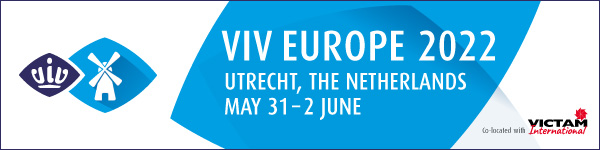 PRESSEMITTEILUNG [Utrecht – Niederlande, 30.03.2022]DIE VIV EUROPE IST DAS ERSTE WIEDER LIVE STATTFINDENDE TOP-EREIGNIS DER TIERHALTUNGSBRANCHE IN EUROPAAls führende internationale Fachmesse für Tierproduktion und -verarbeitung „Feed to Food“ öffnet die 24. VIV Europe ihre Pforten vom 31. Mai bis 2. Juni im niederländischen Utrecht.Nach Aufhebung aller pandemiebedingten Einreisebeschränkungen in den Niederlanden werden zur 24. Ausgabe der alle vier Jahre stattfindenden Weltmesse für die Produktion von Geflügel-, Rind- und Schweinefleisch, Eiern, Fisch und Milchprodukten 600 Aussteller aus 50+ Ländern und 25.000 Besucher aus 144 Ländern in Halle 7 bis 12 auf dem Gelände des Utrechter Jaarbeurs Exhibition Center, 30 Minuten von Amsterdam, erwartet.Da Europa in puncto Produktionstechnologien, Verbrauchertrends und Standards der Lebensmittelqualität weltweit zu den fortschrittlichsten Märkten zählt, ist die VIV Europe die perfekte Plattform, um Innovationen in der Tierproduktion einem weltweiten Publikum vorzustellen. In mehr als 100 Konferenzsitzungen und Fachseminaren vermitteln hochrangige Referenten aus aller Welt im Begleitprogramm der Ausstellung spannende neue Ideen und Visionen.Pflichttermin für die GeflügelindustrieDie meisten Aussteller der VIV Europe bieten Lösungen für mehrere Tierarten an, und neben der Schweinefleischproduktion werden auch die Bereiche Aquakultur und Milchproduktion durch wichtige globale Partner unterstützt und vertreten. Vor allem aber sind Europa und die Niederlande für höchste Produktions- und Effizienzstandards in der Geflügel- und Eierindustrie bekannt. Jeder, der im Lege- und Mastgeflügelsektor tätig ist, sollte sich das Datum der VIV Europe 2022 im Kalender vormerken, um die weltweit größte Geflügelveranstaltung auf keinen Fall zu verpassen. Seit ihren Anfängen vor rund 40 Jahren wird die VIV Europe von einem Netzwerk wichtiger Partner wie NABC, Dutch Poultry Centre, International Poultry Council und World's Poultry Science Association unterstützt, um nur einige zu nennen.Im Tandem mit der Victam InternationalZeitgleich mit der VIV Europe und ihrem Feed-to-Food-Konzept findet in Halle 1 und 2 des Utrechter Messegeländes die VICTAM International statt, die sich der Futtermitteltechnologie und -verarbeitung widmet. Die beiden Veranstalter haben sich zusammengetan, um Ausstellern und Interessenten der Bereiche Futtermittelproduktion, -handhabung und -lagerung sowie Mischfutter, Futterbestandteile und Futtermittelzusätze einen soliden Mehrwert zu bieten. Der Besucherpass für die VIV Europe schließt den Zugang zum starken VICTAM-Netzwerk ein.Schwerpunktthema „GLOBAL EXPERTISE | LOCAL PRACTICE“ Das diesjährige Hauptthema der VIV Europe befasst sich mit Synergiechancen zwischen lokaler Lebensmittelproduktion und globalen Lieferketten. Renate Wiendels, Senior Project Manager bei VIV worldwide, erklärt: „Globale Ernährungssysteme machen uns in Zeiten weltweiter Krisen anfällig. Zudem wird der Ruf der Verbraucher nach einer nachhaltigen Lebensmittelproduktion immer lauter. Der lokalen Erzeugung kommt neben den globalen Lieferketten eine enorme Bedeutung zu, und durch VIV Europe streben wir ein ausgewogenes Verhältnis beider an.“In Halle 9 ist diesem Thema ein eigener „Inspirationsbereich“ für Diskussionen darüber gewidmet, wie mithilfe internationaler Expertise die Produktion vor Ort nachhaltig gefördert werden kann und wie sich die Lieferketten beispielsweise in den Bereichen Futtermittel, Zucht und Brüterei, Schlachtung sowie Handhabung und Verarbeitung von Eiern verkürzen lassen. Der Interaktion zwischen Verbrauchern und Erzeugern wird dabei dasselbe Gewicht beigemessen wie den Interaktionen innerhalb der Lieferkette.Veranstaltungen im Vorfeld der VIV EuropeAm 30. Mai 2022, am Vortag der Messeeröffnung, findet am selben Ort der 2022 European Live Feed Congress, Strategies to Future-Proof Food Production, statt. Die hochrangige Konferenz untersucht, wie wissenschaftlich fundierte Maßnahmen und neue Technologien in der Futtermittelversorgungskette die Ökobilanz der Tierhaltung verbessern und die Verbraucherbedürfnisse erfüllen können. Stakeholder der Futtermittelindustrie informieren sich hier über neueste Erkenntnisse, Best Practices und bewährte Futtermittelzusätze, um Herausforderungen der Nachhaltigkeit anzugehen und zugleich die Produktivität und Rentabilität der Geflügel- und Viehzucht zu sichern.Ebenfalls im Vorfeld der Hauptveranstaltung können sich Besucher in Online-Seminaren informieren, die der Veranstalter in Zusammenarbeit mit seinem Partnernetzwerk anbietet. Zwei Online-Seminare der VIV Europe Feed Series in Zusammenarbeit mit Orange Pig und Dutch Poultry Centre haben bereits stattgefunden und sind als Aufzeichnung zugänglich. Zwei weitere Veranstaltungen widmen sich den Themen Aquakultur und Milchwirtschaft. Namhafte Branchenführer nutzen das Format, um ihr Fachwissen weiterzugeben und anschließend in den interaktiven Austausch mit den Teilnehmern zu treten. Für Entscheidungsträger sind die Seminare die optimale Vorbereitung auf die Fachmesse, bevor sie sich ab dem 31. Mai 2022 vor Ort selbst ein Bild von den angebotenen Lösungen machen.Live aber SicherAuch wenn in den Niederlanden die Corona-Maßnahmen zum 23. März abgeschafft wurden und die VIV Europe in gewohntem Umfang stattfinden kann, werden auf dem Jaarbeurs-Messegelände alle Sicherheitsvorkehrungen für internationale Veranstaltungen getroffen. VIV worldwide und seine Partner möchten allen Beteiligten verantwortungsbewusst die Möglichkeit geben, Geschäftskontakte endlich wieder persönlich zu knüpfen.Viele weitere Informationen über das Angebot der VIV Europe und besondere Programmpunkte werden in den kommenden Pressemitteilungen bekanntgegeben. Behalten Sie also die offizielle Website im Auge und buchen Sie Ihren Messeausweis auf der Anmeldeseite.Wir sehen uns vom 31. Mai bis 2. Juni auf der VIV Europe 2022, Internationale Fachmesse für „Feed to Food“! 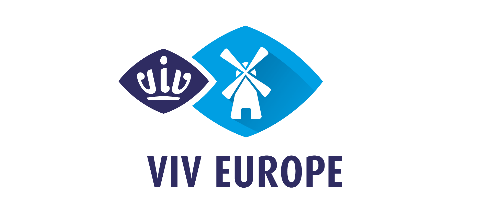 ---------------------------- ENDE DER PRESSEMITTEILUNG ----------------------------Hinweise für Redakteure Medienkontakt Frau Elena Geremia, Senior Marcom Manager bei VIV worldwide, elena@vnueurope.comMedia Gallery	Logos und Bildmaterial zur VIV Europe 2022 finden Sie in der Media Gallery.Über VIV worldwide | VIV worldwide ist das Businessnetzwerk für Profis aus der Futtermittel- und Lebensmittelindustrie und bietet den Akteuren der Lieferkette für tierische Nahrungsmittel grenzüberschreitende Vorteile. In 40 Jahren Zusammenarbeit und Engagement in der Branche hat sich VIV zur führenden Plattform für einige der aussichtsreichsten Märkte der Welt entwickelt. Weitere Informationen: WWW.VIV.NET.Über VNU Europe | VNU Europe ist ein Tochterunternehmen der Royal Dutch Jaarbeurs mit Sitz in Utrecht, im Herzen der Niederlande und nur 30 Minuten von Amsterdam entfernt. Die Niederlassung von VNU Europe befindet sich im weitläufigen Jaarbeurs-Komplex. Das internationale Team von VNU Europe konzentriert sich auf den Tierproduktions- und Feed-to-Food-Sektor und ist auf das weltweite Portfolio von VIV spezialisiert. Weitere Informationen: www.vnueurope.com.